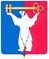 РОССИЙСКАЯ ФЕДЕРАЦИЯ КРАСНОЯРСКОГО КРАЯГЛАВА ГОРОДА НОРИЛЬСКАПОСТАНОВЛЕНИЕ26.07.2022                                            г. Норильск                                                  № 43О внесении изменений в постановление Главы города Норильска от 07.02.2013 № 3 В целях урегулирования вопросов, связанных с организацией деятельности Консультативного совета по делам национальностей муниципального образования город Норильск,ПОСТАНОВЛЯЮ:1. Внести в Положение о Консультативном совете по делам национальностей муниципального образования город Норильск, утвержденное постановлением Главы города Норильска от 07.02.2013 № 3 следующее изменение:1.1. В пункте 4.3 раздела 4 «Порядок формирования и работы Совета» слова «заместитель Главы города Норильска по информационной политике и взаимодействию с общественными организациями» заменить словами «заместитель Главы города Норильска».2. Опубликовать настоящее постановление в газете «Заполярная правда» и разместить его на официальном сайте муниципального образования город Норильск.И.о. Главы города Норильска                          	         	                    Н.А. Тимофеев